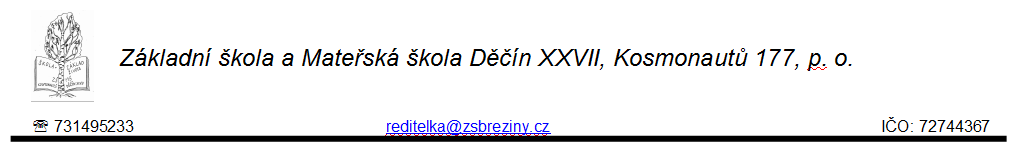 Žádost o uvolnění z hodin tělesné výchovyJméno a příjmení: _________________________ datum narození: ___________________Bydliště: _________________________________________________________________třída: ________ školní rok: _____________Na základě vyjádření lékaře žádám o úplné – částečné1) uvolnění z hodin tělesné výchovy.V Děčíně dne _______________				___________________________									podpis rodičeVyjádření lékaře k uvolnění z hodin tělesné výchovyŽák(yně) ___________________________________ ZŠ Kosmonautů Děčíndiagnóza (problémy): ________________________________________________________________________________________________________________________________________________________________________________________________________Z výše uvedených důvodů doporučuji uvolnit z hodin tělesné výchovy:úplněčástečně, tedy omezit: __________________________________________________Toto potvrzení se vydává na:celý školní rok 202__/202__na první pololetí školního roku 202__/202__na druhé pololetí školní roku 202__/202__od _________ do ________V Děčíně dne ______________				__________________________								ošetřující lékař, razítko